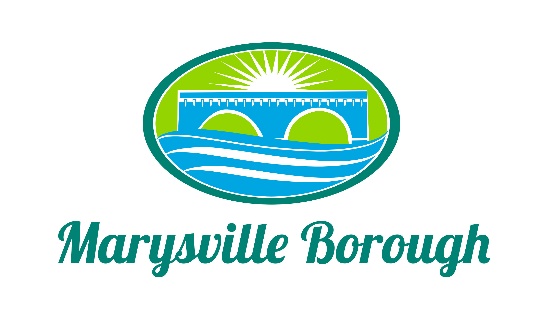 COUNCIL MEETING MinutesJuly 11, 20226:00 PM Work Session	Cameras at the Public Works Complex.               Manager Border presented Four options for cameras at the public works complex they were Alwine Security Kint, Millersburg Information System, and ADT. Council wanted to see more information from Millersburg and wanted Kint to come to the plant and give a better number than the 12,000 that was given. This was moved to the business meeting for more discussion.    Sheriff Sale The Finance committee recommends setting up parameters for the borough manager to pursue Sheriff sales. The committee recommends that if someone was behind 5 years that sheriff that a sale could be started but the council thought that was too long of a period of time and thought 2 years of no payment would be a better option this was moved to the agenda.      Sewer Plant upgrades for 2023Actuators, Muffin Monster Impellers and wear plates for the two 8" influent pumps were three items that were going to be requested under the 2023 budget the finance committee recommended that all three be purchased this year since funds were available. There were questions about what the equipment does, how old is the equipment, and shipping. It was decided to move this to the agenda Trick or Treat Date Council decided that Trick or Treat would be held on Oct 27 with a rain date of Oct 31 and that the Halloween Prade would be held on October 11 with a rain date of Oct 24th 7:00 PM Borough Council MeetingCouncil Vice-President Wentzel called the meeting to order at 7:00 PM.Pledge of Allegiance       Council Vice-President Wentzel led those assembled in the Pledge of Allegiance.Moment of Silence        A moment of silence was held.      3.  Roll Call            Council Vice-President Wentzel took roll call with the following noted as present: Vice President Wentzel, Councilmen Edkin, Magee, and Webster, Councilwomen Urban and Zulli, and Mayor McCreary.  Also in attendance was Manager Border.  President Barthel, Treasurer Chorba, Solicitor Altland, and Engineer Rogalski were noted as absent      4.  Consent Items   Council Magee made a motion to approve the Consent Items and Councilman Edkin seconded.  Vice-President Wentzel opened the floor for discussion.  With no comments offered, Vice-President Wentzel called for a vote and the motion passed unanimously.    5. Public Comment (Please Keep to a Three (3) Minute Time Limit)          Rich Stees presented to council that Our Lady of God Council would be doing some sidewalk work and would need a permit to do the work. Rich was asking on behalf of the church for a waiver from the fee.  Council discussed setting a precedent in allowing groups to ask for fee waivers. Council should be consistent about what they do. Zach was going to check with Greg on what the fee was and report back to council next month   John Fasnacht 21 North Main Street asked Manager Border about putting a one-way sign up at Beers Alley and Lincoln Street Manager Border told John the signs came in today and it would be put up in the morning.  Engineer’s Report None Report MS4No Report due to there being no meeting  7.  Old Business                         a.  South Main Street Bridge Project                        No new information       8. New Business             a. Motion to adopt ordinance 640 with regards to a one-way street, and parking designations   Councilman Edkin made a motion to adopt ordinance 640 and Councilman Webster seconded and Vice-President Wentzel opened the floor for discussion. During the discussion, it was noted that the incorrect ordinance was being used. Council decided to send the ordinance back to the streets committee for review. Councilman Edkin withdrew his motion   Motion to participate in the County Comprehensive PlanA Motion by Councilman Magee and Seconded by Councilwomen Urban to have the borough join the County Comprehensive plan. The motion passed with all in favor.Bond reduction request from RockvilleMotion by Councilman Magee and Seconded by Councilwomen Urban to reduce the bond for Rockville Estates The motion passed with all in favor. Motion to purchase a Trash Pump from Northern Tools and Equipment in the amount of $2499.A motion was made by councilman webster and seconded by councilman Magee.  Vice-President Wentzel opens the floor for discussion Council wanted to know why a new pump was needed and if the pump was not running well Manager Border answered that it was running well and that the pool also used the pump and that if there were an emergency at the plant and the pool was suing the pump there would be issues making sure things were pumped down properly at the plant.  Vice-President Wentzel called for the vote and the motion failed 1-5.  Motion to approve a three percent raise to all pool employees.A motion by Councilman Webster and Second by Councilman Magee to give all pool employees a 3 percent raise motion passed 4 in favor 1 opposed 1 abstention Motion to approve a rise to the head of concessions to $12.25A motion by Councilman Webster and seconded by councilman Magee to approve an increase to the head of the concession to 12.25 an hour. During discussion, Councilman Webster explained how the current head of concessions job changed and duties were added. The motion was voted on with 5 in favor and 1 opposed Motion to reinvest the 500,000 PLIGIT CD from the sewer fund into another 2-month PLIGIT CD      A motion by Dave Seconded by Leigh Ann to reinvest 500,000 dollars into a short-term fund with PLIGIT.              The vote passed with all voting in favor. Motion to advertise Ordinance 642 Fire Prevention Code   Councilman Edkin made a motion and was seconded by Councilman Magee to advertise the fire prevention code. Vice-president Wentzel opens the floor for discussion. After discussion, it was decided that since this was the first time seeing the ordinance they wanted to wait until next month’s meeting to vote on advertising the ordinance             I.  Motion to purchase ADA Accessible Swing (1115.25) and wood carpet foam mats (1212.40) in the amount of                     2,327. A motion was made by councilwoman Urban and seconded by councilwoman Zulli to purchase an ADA swing and wood carpet form mats for the playground at the Lions Club Park The motion passed with all in favor.               J. Administrative Assistant        A motion was made by councilman webster and seconded by councilman Magee to hire Sharon Enders as a part-time administrative assistant. The motion passed with 5 in favor and 1 abstention. K Cameras   A motion was made by Dave to use Millersburg Information System to install cameras in the public work complex. There was no second to the motion that failed to move to a vote.  A second motion was then made by Councilwomen Urban to get more information from some of the other companies that gave quotes. The motion was seconded by Councilman Edkin and voted on the motion passed with 4 yes 1 abstinence and 1 no vote.          L Sherriff Sale  A motion by councilman Magee to allow the Borough Manager to start the process on Sheriff Sales with 2 years of non-payment was seconded by Councilman Webster. The Motion passed with 5 in favor and one opposedM. Actuator  A motion by Councilman Webster and seconded by Councilman Magee to purchase 2 actuators with a shipping limit of 1500 dollars.  The motion passed with all in favor. N. Muffin Monster and Impellers A motion by Councilman Magee and seconded by Vice-President Wentzel to purchase 2 impellers and a muffin Monster with shipping to not exceed 800 dollars. Motion passed with all in favor        O Halloween Prade and Trick or Treat.   A motion was made by Councilwomen Urban and seconded by Councilman Webster to hold with Halloween      Prade on October 11 with a raid date of October 24 and to hold Trick or Treat on October 27 with a rain date of October 31. The motion passed with all in favor      9. Commission Reports             a. Planning Commission Report                 There was no Meeting             b. Code Enforcement Officer’s Report                    Manager Border reported his report was included in the packet             c. Police Department Report
                     The report was included in the packet             d. Fire Company Report                      There was no fire company report   10. Committee ReportsPersonnelNo Report Finance Was discussed during the meeting  Sewer/Sanitation/Streets were discussed during the meeting Parks & Rec and Pool Were discussed during the meeting  Managers’ ReportManger Border commented that the borough has applied for a new Credit Card that will make accounting end of purchases flow a lot more smoothly  11. Correspondence            None  12. Public Comment (Please Keep to a Three (3) Minute Time Limit)            None  13. Media Questions            None        Adjournment Councilman Magee made a motion to adjourn the meeting at 8:15 p.m.  The motion was seconded by Councilman Webster and passed unanimously.       